DEFTONES UNVEIL NEW SONG “PASSENGER” (MIKE SHINODA REMIX) FROM FORTHCOMING LP - LISTEN HEREBLACK STALLION OUT DECEMBER 11TH ON REPRISE / WARNER RECORDSNEW VIDEO PREMIERING AT ADULT SWIM FESTIVAL TONIGHT AT 9:12PM PST / 12:12AM EST HERE
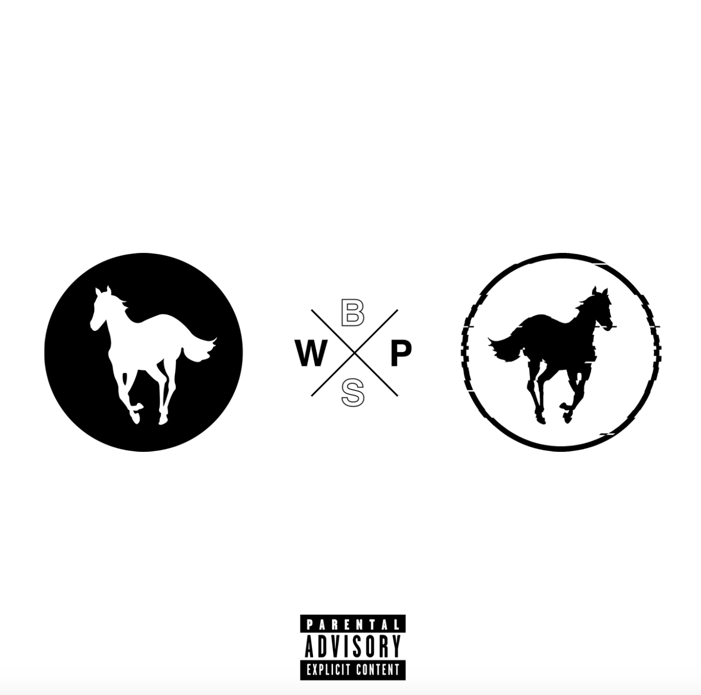 November 13, 2020 (Los Angeles, CA) – Tonight, Deftones release “Passenger” (Mike Shinoda Remix). The band will exclusively premiere the accompanying visual at the virtual Adult Swim Festival on YouTube at 9:12pm PST/12:12am EST. The countdown has already begun for the event and what promises to be a highlight of the festival. Be sure to tune in HERE. It stands out as the second single and latest instant grat track to be unveiled from Black Stallion—the companion disc of remixes and reimaginations to the landmark White Pony. In celebration of the latter’s 20th anniversary, the reissue White Pony / Black Stallion arrives on December 11th, 2020.The group first heralded Black Stallion by dropping Purity Ring’s reimagining of “Knife Prty” at the end of October. One of White Pony’s crowning and most tauted moments, “Passenger” hinges on the haunting interplay between Deftones' frontman Chino Moreno and Maynard James Keenan of Tool/A Perfect Circle/Puscifer. Linkin Park’s Mike Shinoda takes this epic remix for a new spin, adding another dimension altogether. Bringing this vision to the screen, Aaron Hymes directed the hypnotic video.White Pony / Black Stallion is available to pre-order today at Deftones.com in three formats featuring both the original album and remix album. Separate formats comprise of a 2 CD + Digital download, Limited Edition Deluxe Box Set (2 Double LP’s + 2 CD’s), and Vinyl Box Set (2 Double LP’s). Pre-order HERE.The project also boasts remixes and reimaginations from Robert Smith of The Cure and DJ Shadow to Phantogram, Squarepusher, Clams Casino, Salva, Blanck Mass, and more.Deftones continue a banner 2020. In September, they unleashed Ohms to widespread acclaim, including a 5-star review in NME that proclaimed the band “as thrilling—and as emotional—as they have ever sounded.” The album vaulted into the Billboard Top 200 at No. 5, cementing it as Deftones’ fourth Top 5 debut and sixth Top 10 entry.Now, they build upon the myth of White Pony with Black Stallion—and more to come.BLACK STALLION TRACKLIST:1. Feiticeira (Clams Casino remix)2. Digital Bath (DJ Shadow remix)3. Elite (Blanck Mass remix)4. Rx Queen (Salva remix)5. Street Carp (Phantogram remix)6. Teenager (Robert Smith remix)7. Knife Prty (Purity Ring remix)8. Korea (Trevor Jackson remix)9. Passenger (Mike Shinoda remix)10. Change (In the House of Flies) (Tourist remix)11. Pink Maggit (Squarepusher remix)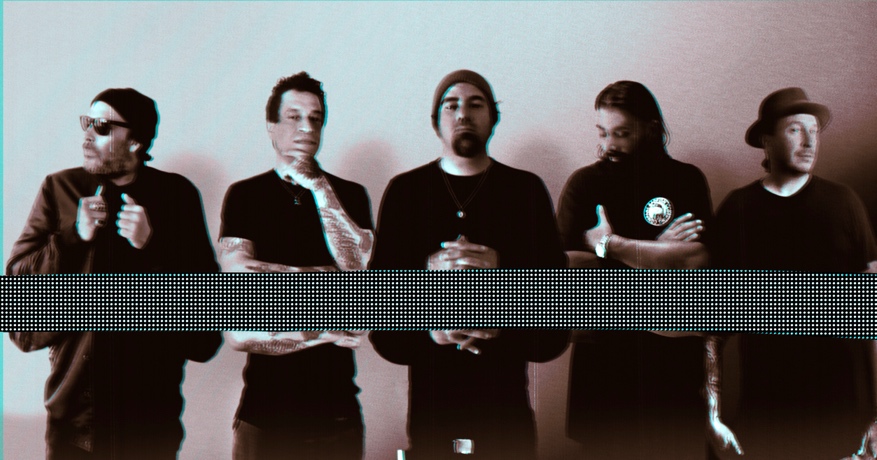 PHOTO CREDIT: TAMAR LEVINEDOWNLOAD HI RES PRESS PHOTO HEREAbout Deftones:Formed in Sacramento, CA, in 1988, the multiplatinum GRAMMY® Award-winning Deftones are an influential alternative presence with 10 million records sold worldwide as of 2020. The quintet’s career spans three platinum albums—Adrenaline [1995], Around The Fur [1997], and White Pony [2000]—as well as a 2001 GRAMMY® Award, a gold album Deftones [2003], and countless critical plaudits. Following the success of Diamond Eyes [2010] and Koi No Yokan [2012], Gore landed at #2 on the Billboard Top 200 in 2016, moving over 71K units first week and marking their highest chart position in 13 years. Not to mention, they curated, launched, presented, and headlined their own festival, Dia De Los Deftones, in 2018. Selling out both installments to date, the eclectic lineups hosted everyone from Future and CHVRCHES to Gojira and Megan Thee Stallion. In 2020, Deftones continue their trailblazing arc as an alternative leader with their ninth full-length album, Ohms, and a thrilling full-album remix of White Pony.Follow Deftones:Official | Instagram | Twitter | YouTube | Press MaterialsFor more information, please contact:Yash Zadeh | Warner RecordsYashar.Zadeh@warnerrecords.com
